Pathways Project: Annotation Form Exemplar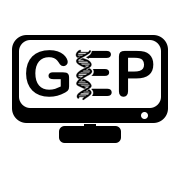 Katie M. Sandlin	Directions: Use this form to document your findings AS you locate and annotate your assigned target gene in your target species using the Pathways Project: Annotation Walkthrough as a guide. Instructions on taking a screenshot and how to copy and paste can be found on the Pathways Project page of the GEP website (thegep.org/pathways) in the “Help” section.Student DetailsProject DetailsCo-Author PermissionsBy submitting this form (via your instructor) to the Genomics Education Partnership (GEP), you acknowledge that you’re allowing the data presented here to be published. If you want to be a co-author on publication(s) arising from this data, you must respond promptly to requests to read and approve the manuscript, and, as part of that review, you will also be required to validate specific data within the manuscript (full instructions will be provided). If GEP and/or your instructor cannot reach you at the time the publication(s) is ready for review, you won’t be listed as a co-author since you aren’t able to read and approve the manuscript; instead, you will be listed in the acknowledgements.Note: If more than three students contribute to an individual gene annotation as a group project, those students won’t be eligible for co-authorship, but their class will be acknowledged.Part 1: Examine genomic neighborhood surrounding target gene in D. melanogaster 1. Full name and symbol (both italicized) of your target gene in D. melanogaster:Ras homolog enriched in brain (Rheb)2. Paste below a screenshot of the genomic neighborhood of your target gene in D. melanogaster from the GEP UCSC Genome Browser including both nearest two upstream and two downstream genes and nested/nesting gene(s) (if present). Select “default tracks” for the region and, set a comparative genomics track (e.g., Drosophila Conservation (28 Species)) to “pack” and then click on “refresh” prior to taking a screenshot.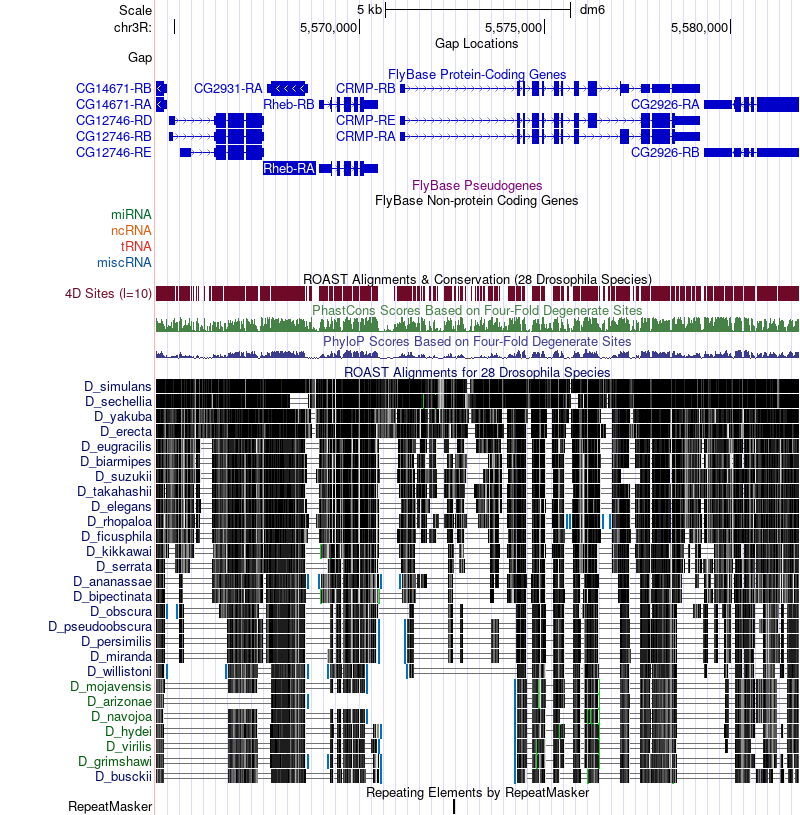 3. Sketch the genomic neighborhood (described above) of your target gene in D. melanogaster. Be sure your sketch includes the names and/or gene symbols of the surrounding genes and indicates their orientation (Walkthrough Figure 11). Note: You can do this by hand and upload a picture (e.g., taken with a cellphone) of your drawing or you can create one digitally or .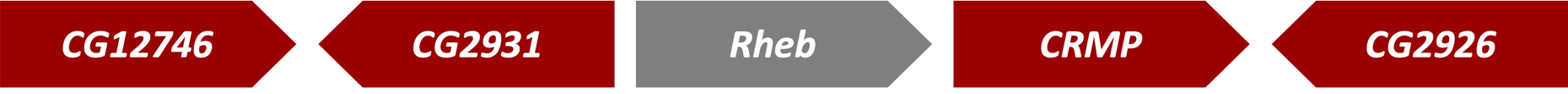 Part 2: Identify genomic location of ortholog in target species4. Target species in which you intend to annotate your target gene (don’t forget to capitalize and italicize like a scientist):	Drosophila yakuba5. Does your target gene have multiple isoforms in D. melanogaster? If so, how many?Yes, Rheb in D. melanogaster has two isoforms (A and B).6. Paste below a screenshot of the “Descriptions” panel for the results of your tblastn search of the target species’ Genome Assembly against the amino acid sequence of the D. melanogaster protein-coding isoform for your target gene (Walkthrough Figure 21).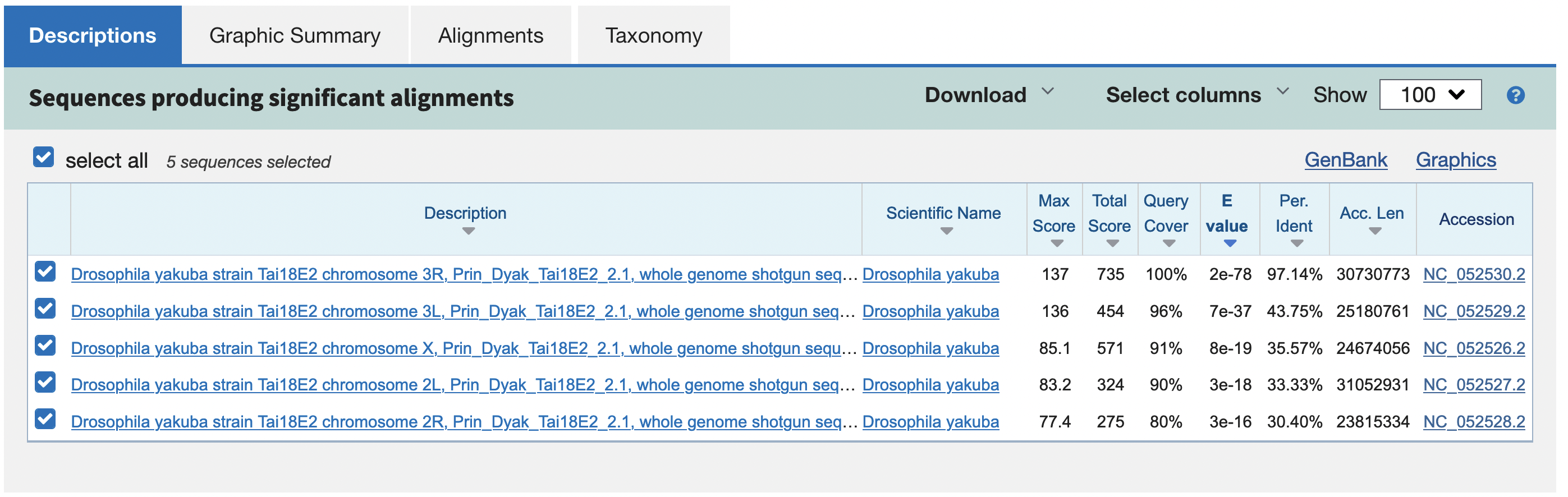 7. Summarize your tblastn search results. How many tblastn hits to distinct scaffolds were returned? Is there only one very good match, or is there some ambiguity? What scaffold (and accession number) do you think the target gene is on in the target species? (Note: This question is referring to the “Descriptions” panel in the previous question.)There were five hits to the distinct scaffolds of chromosomes 3R, 3L, X, 2L, and 2R. “Drosophila yakuba strain Tai18E2 chromosome 3R, Prin_Dyak_Tai18E2_2.1, whole genome shotgun sequence” (Accession: NC_052530) was the best tblastn hit due to it covering 100% of the query (i.e., D. melanogaster Rheb protein), having the lowest E-value (2e-78) and highest percent identity (97.14%) among all the tblastn hits. The second-best hit was for the chromosome 3L scaffold and, although it had a significant E-value (7e-37) and covered most of the query (96%), the match was only 43.75% identical. Therefore, the tblastn search result supports the hypothesis that Rheb is located on the chromosome 3R (Accession: NC_052530) scaffold in D. yakuba.8. After sorting the tblastn search results of your best match by “Subject start position,” fill in Table 1 below (Walkthrough Figure 25).Depending on your results, you may need to add additional rows by clicking in the bottom-right-most cell and pressing tab (or see Microsoft Support). You may also need to duplicate this table (via copy and paste) if you have more than one very good match in your tblastn search.9. What coordinates in the target species give the best collinear set of alignments to the protein of your target gene?	NC_052530:19,150,809–19,151,69910. Summarize your findings from Part 2 by recording the following information for your target gene in the target species:Scaffold: chromosome 3RScaffold accession number: NC_052530Approximate coordinates: 19,150,809–19,151,699Part 3: Examine genomic neighborhood of putative ortholog in target speciesNavigate to the GEP UCSC Genome Browser Gateway page and click on your target species in the “UCSC Species Tree and Connected Assembly Hubs” table. Copy and paste each item found on the right side of the web page to its corresponding row in the table above.11. NCBI RefSeq Genes" track shows the predicted mRNA transcripts derived from computational predictions and RNA-Seq data isolated from the target species. If there is evidence from the "NCBI RefSeq Genes" track that the region of DNA you identified in Part 2 is being expressed in the target species, record the RefSeq accession number (starts with “XM_”) for the possible transcript.There is only one transcript present (XM_039375862) in this region of the D. yakuba NC_052530 scaffold. Expression in this region is supported by the Spaln Alignment of D. melanogaster Proteins, the GeMoMa, N-SCAN PASA-EST, and Augustus gene predictions, and RNA-Seq data.12. Looking at the “NCBI RefSeq Genes” track, do any of the closest two upstream or closest two downstream genes have multiple isoforms? According to the NCBI RefSeq genes track, the closest upstream transcript of the putative ortholog is XM_002097995, which is the only transcript in that region. The 2nd closest upstream transcript has four isoforms XM_015192882, XM_015192884, XM_015192883, and XM_002097994.The closest downstream transcript of the putative ortholog has four isoforms XM_039375860, XM_002097997, XM_039375858, and XM_039375859, and the 2nd closest downstream transcript XM_002097998 is the only transcript in that region.13. Fill in Table 2 below to summarize your results for Parts 1-3:14. Paste below a screenshot of the genomic neighborhood of your target gene in the target species from the GEP UCSC Genome Browser including both nearest two upstream and two downstream genes and any nested/nesting genes (if present)1. Select “default tracks” for the region and, set a comparative genomics track for Drosophila melanogaster (e.g., D. melanogaster Chain or D. melanogaster Net) (if available) to “pack” and then click on “refresh” prior to taking a screenshot.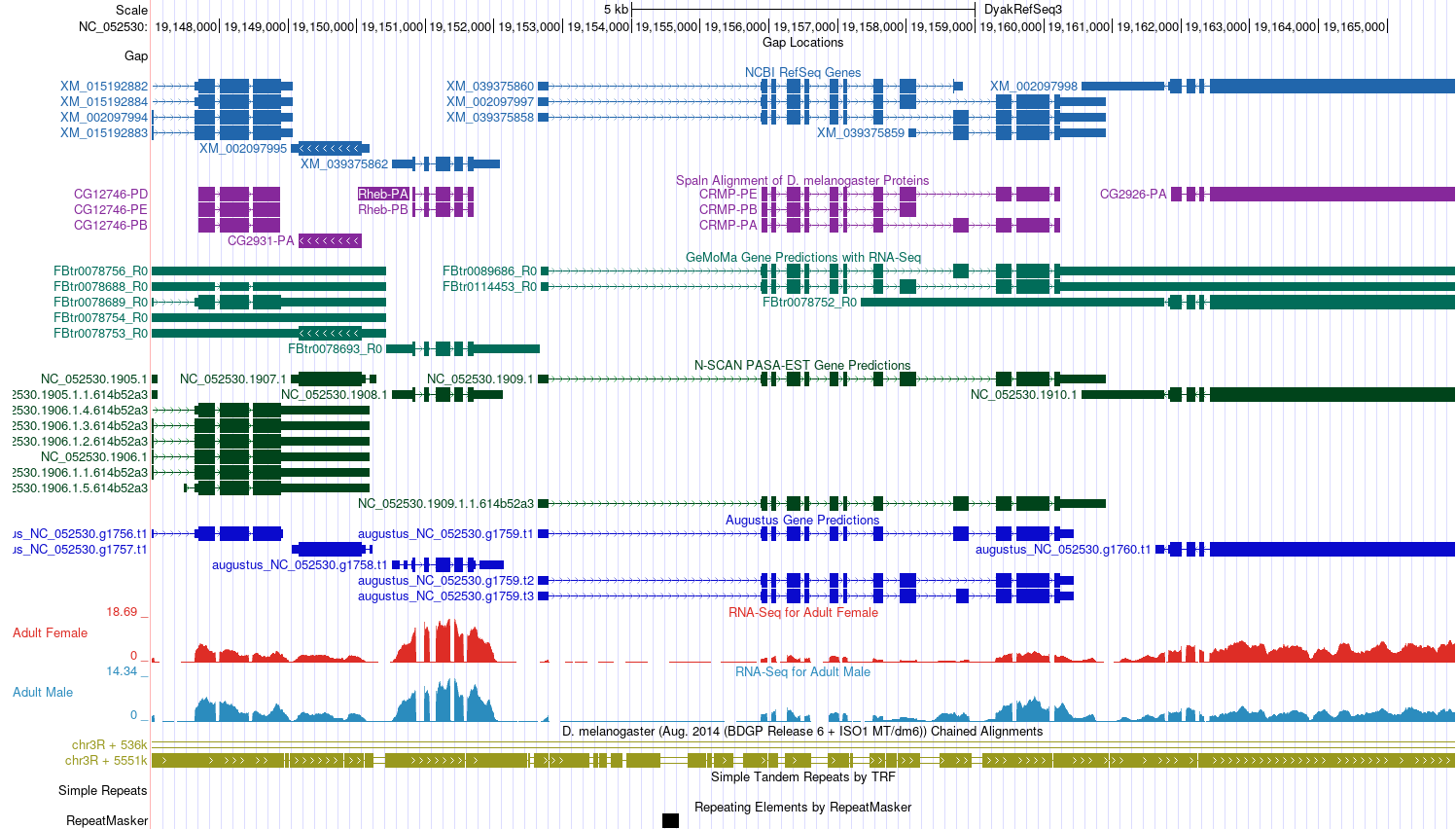 15. Sketch the genomic neighborhood (described above) of your target gene in the target species. Be sure your sketch includes the names and/or gene symbols of the surrounding genes and indicates their orientation (Walkthrough Figure 40). Note: You can do this by hand and upload a picture (e.g., taken with a cellphone) of your drawing or you can create one digitally2, 3.16. Compare your sketches of the genomic neighborhoods of your target gene in both D. melanogaster (Part 1) and the target species (Part 3). Are there any differences between the two? If so, explain. Comparing D. melanogaster chr3R with the D. yakuba scaffold NC_052530, Rheb and its two closest upstream neighbors (i.e., CG2931 and CG12746) and two closest downstream neighbors (i.e., CRMP and CG2926) are orthologs in both species.17. Explain what evidence supports your hypothesis that you have located the correct genomic neighborhood in the target species (based on your tblastn result from Part 2) and are therefore annotating the ortholog to the D. melanogaster target gene. Summarize the information from Table 2 above—be sure to describe any discrepancies found in the BLAST results (Part 2) or genomic neighborhood (Part 3). The hypothesis that the XM_039375862 feature is the putative ortholog of Rheb in D. yakuba is supported by three lines of evidence. First, the tblastn search shows that the best match to the D. melanogaster Rheb gene is located at a region within scaffold NC_052530, which contains the RefSeq transcript XM_039375862. Second, the blastp search shows that the best match to the protein product derived from XM_039375862 (i.e., XP_039231796) is to the Rheb gene in D. melanogaster. Third, the blastp searches showed the two upstream and two downstream neighbors of Rheb in both D. yakuba and D. melanogaster are orthologs.18. Describe the presence, or lack, of synteny by explaining whether the genes are orthologous and whether the genes are on the same DNA strand. If one or more genes are non-orthologous to the expected D. melanogaster gene(s), explain why you still think you found the ortholog of your target gene within your target species.Comparing D. melanogaster chr3R with the D. yakuba NC_052530 scaffold, Rheb and its two closest upstream neighbors (i.e., CG2931 and CG12746) two closest downstream neighbors (i.e., CRMP and CG2926) are locally syntenic and orthologous. Furthermore, the orientation of the target gene (+) and its two closest upstream (+, -) and two closest downstream (+, -) neighbors in D. yakuba are consistent with D. melanogaster (+, -, +, +, -).Part 4: Determine structure of target gene in D. melanogaster19. Paste below a screenshot of your gene in the Gene Record Finder. Make sure you can see the diagram of the gene under “mRNA details” and the “CDS usage map” (the table that shows all the unique coding exons and which isoforms use each CDS) under the “Polypeptide Details” tab (Walkthrough Figure 45). 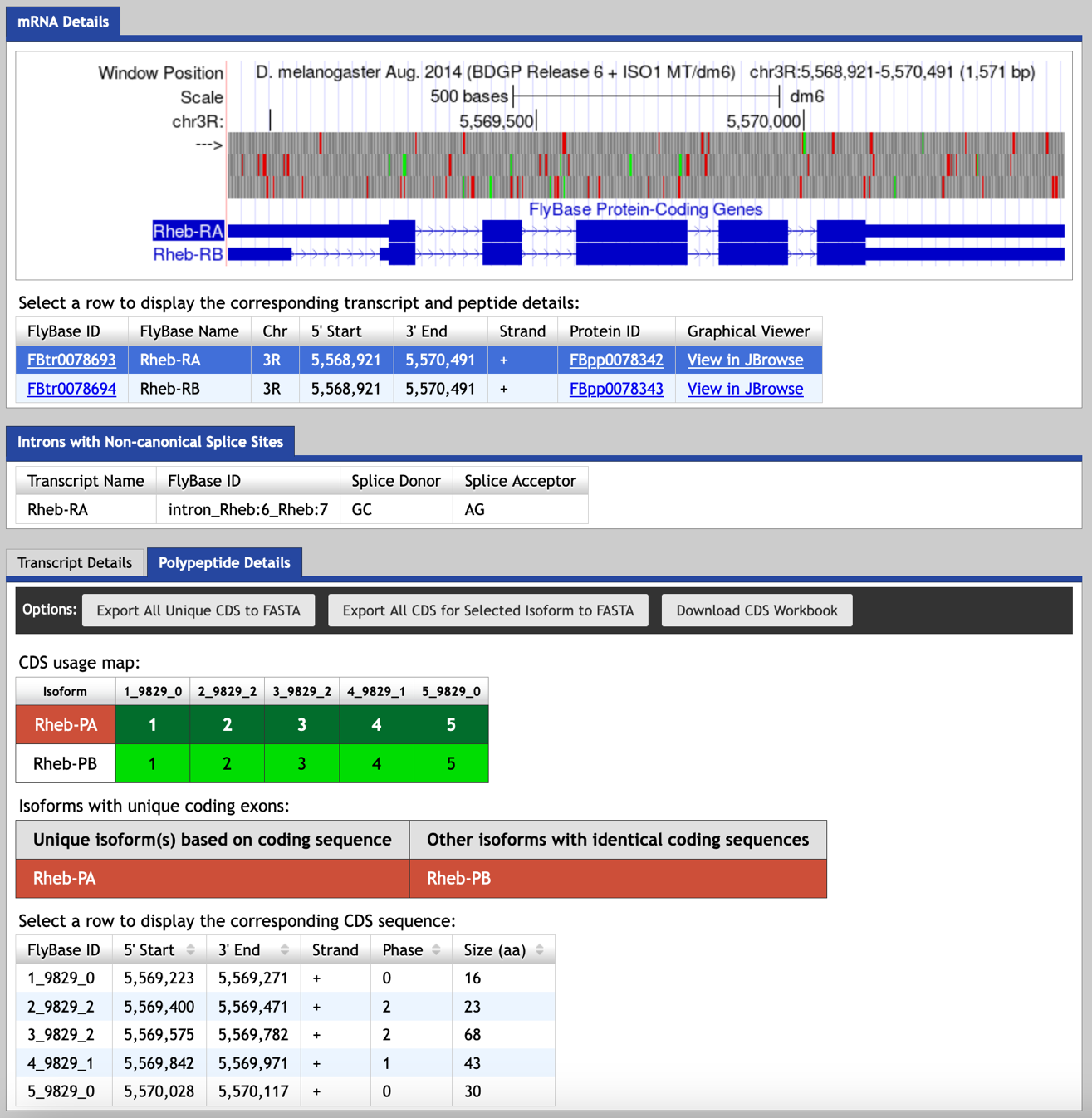 20. How many isoforms does your target gene have in D. melanogaster? Do any of the isoforms have identical coding sequences (if so, how many unique isoforms based on coding sequence are there)?Rheb in D. melanogaster has two isoforms, A and B. Both isoforms have identical coding sequences so there is one unique isoform based on coding sequences.21. How many unique coding exons (CDS’s) does your target gene have in D. melanogaster? Hint: Look at the “CDS usage map.”Five: 1_9829_0, 2_9829_2, 3_9829_2, 4_9829_1, and 5_9829_022. Summarize your findings from Part 4 in Table 3 below:Depending on your gene, you may need to add additional rows by clicking in the bottom-right-most cell and pressing tab (or see Microsoft Support).Part 5: Determine approximate location of coding exons (CDS’s) in target species23. Summarize your findings from Part 5 in Table 4 below:Depending on your results, you may need to add additional rows by clicking in the bottom-right-most cell and pressing tab (or see Microsoft Support).24. How many total isoforms of your target gene are in your target species and what are their letters? How many unique coding isoforms of your target gene are in your target species and what are their letters?2 total isoforms (A and B); 1 unique coding isoform (A)25. Does your species have the same number of isoforms and isoform structure (i.e., coding exons) as D. melanogaster? If yes, type yes as the answer below and proceed to the next question. If no, explain the rationale for the difference (e.g., Is there strong evidence (e.g., extended RNA-Seq, high quality splice sites, conservation across multiple species) for distinct protein coding isoforms present in your species that are not found in D. melanogaster (i.e., a possible novel isoform)? If yes, how many novel isoforms? Is your target gene missing an isoform in your target species (i.e., isoform of the target gene in D. melanogaster is absent from the target species)? If so, what evidence do you have that supports the hypothesis of a missing isoform (you may include screenshots to illustrate).YesNOTE: If your target gene has more than one unique isoform in your target species:Copy and paste Parts 6-7 below for each unique isoform before filling in any information.After copying text, scroll to the end of this document and click in the open area following the line divider, and paste.If you have additional unique isoforms, scroll to the end of the document again, and click in the open area following the line divider, then paste again. Repeat this process until you have duplicated Parts 6-7 for each unique isoform.Part 6: Refine coordinates of coding exons (CDS’s) {Isoform A}26. Complete Table 5 for the isoform listed in the table’s header.Depending on your gene, you may need to add additional rows by clicking in the bottom-right-most cell and pressing tab (or see Microsoft Support).27. Coordinates of the stop codon for the above isoform (e.g., 201-203): 19,151,700-19,151,702 Part 7: Verify and submit gene model(s) {Isoform A}28. Enter the coordinates of your final gene model for this isoform into the Gene Model Checker and paste below a screenshot of the “Configure Gene Model” section (Walkthrough Figure 74) and the “Checklist” results (Walkthrough Figure 75).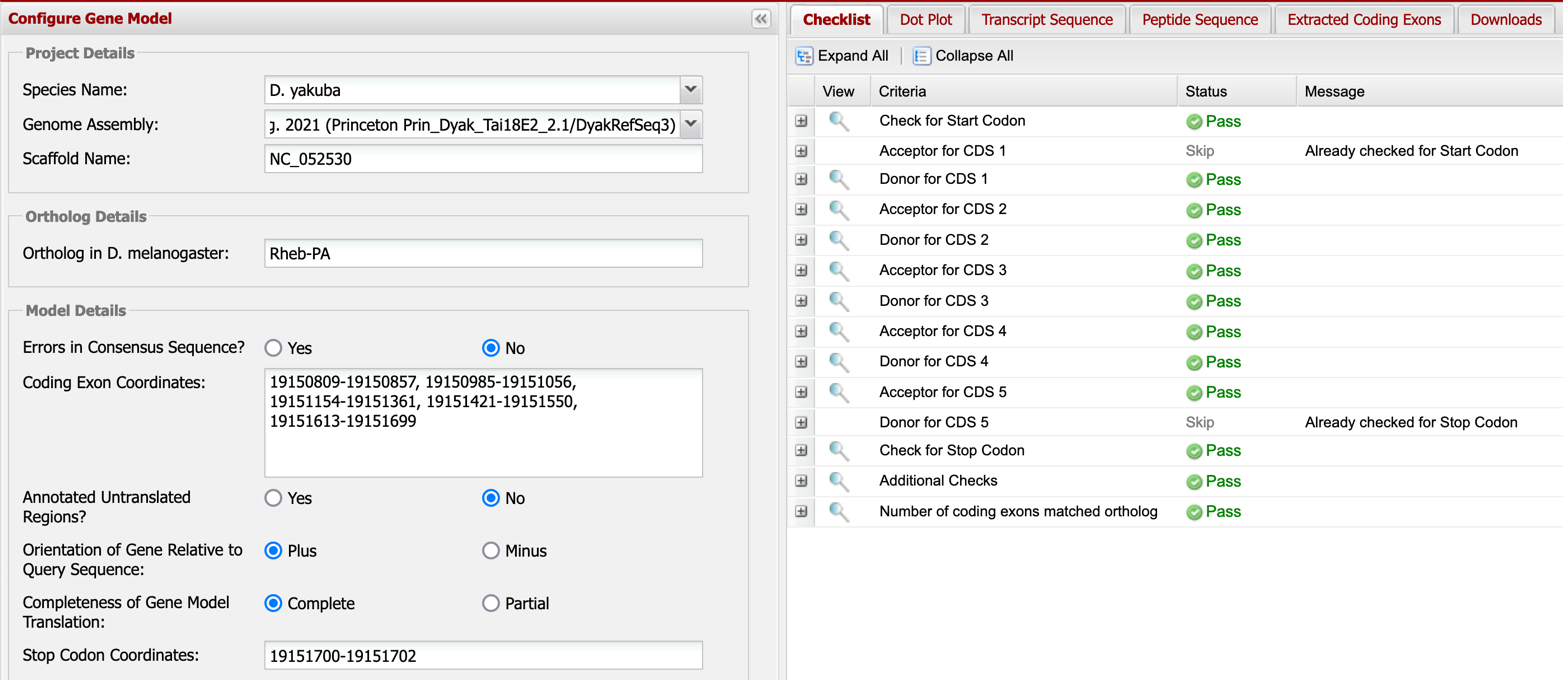 29. Copy and paste the FINAL coordinates for your gene model once you finished the verification process (i.e., copy the coordinates exactly how you listed them in the “Coding Exon Coordinates” text box of the Gene Model Checker (e.g., 100-200, 300-400).19150809-19150857, 19150985-19151056, 19151154-19151361, 19151421-19151550, 19151613-1915169930. Paste below a screenshot of the dot plot generated by the Gene Model Checker against the putative D. melanogaster ortholog (Walkthrough Figure 76).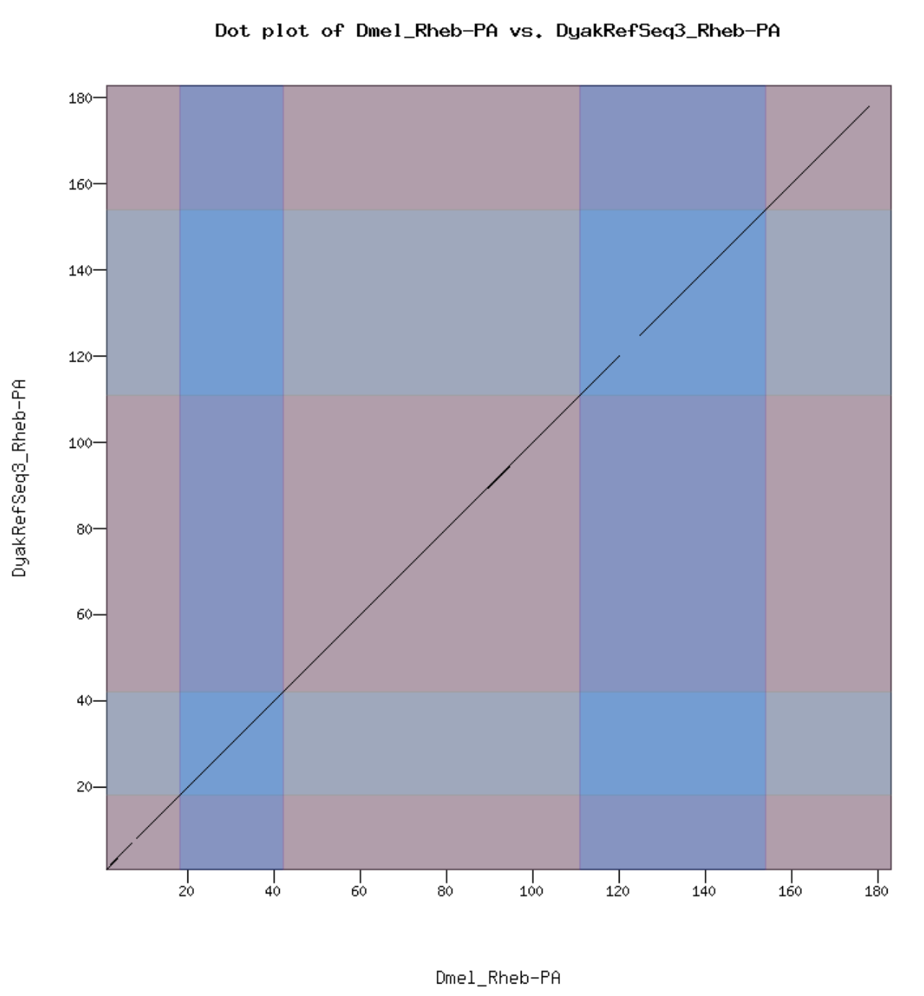 31. Paste below a screenshot of the protein alignment generated by the Gene Model Checker (via the “View protein alignment” link under the “Dot Plot” tab; Walkthrough Figure 78).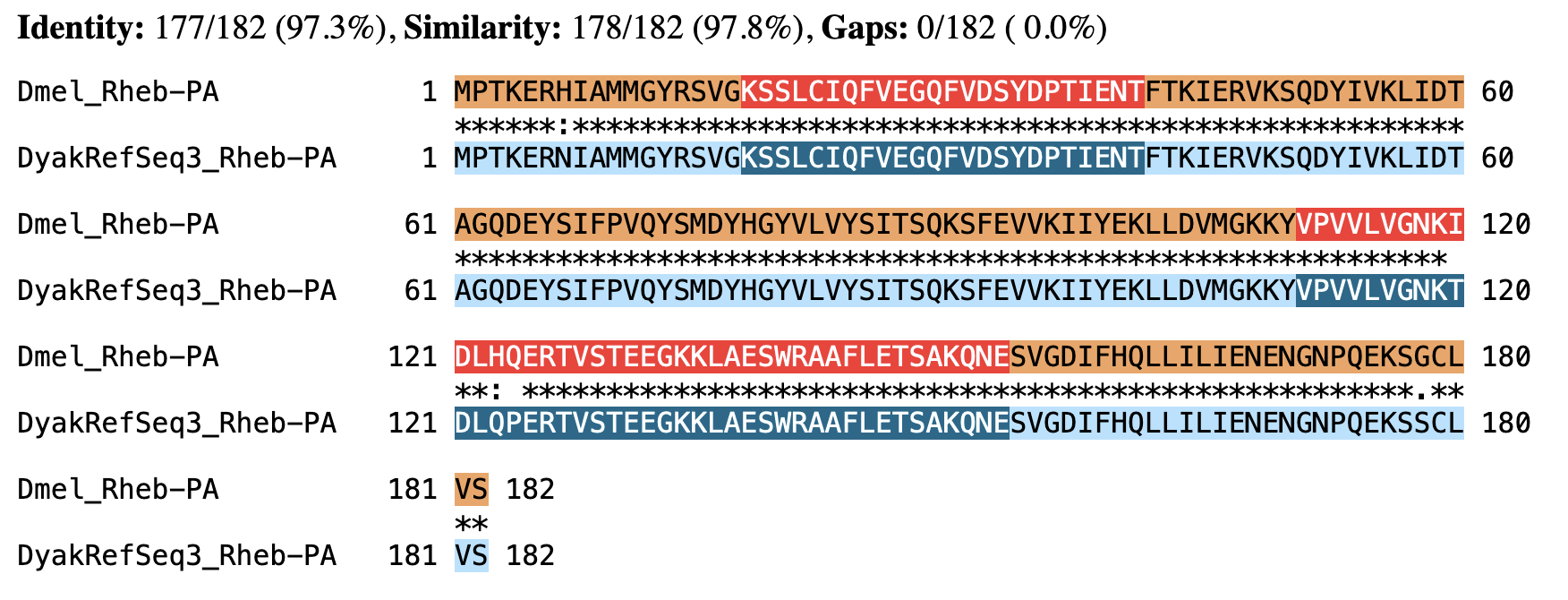 32. Were there any anomalies on the dot plot and protein alignment (e.g., large gaps, regions with no sequence similarity)? If so, explain how any anomalies are strongly supported by the scientific evidence (you may include screenshots to illustrate).The protein alignment of the Rheb-PA isoform shows that the Rheb-PA ortholog in D. yakuba 
(DyakRefSeq3_Rheb-PA) has 97.3% identity, 97.8% similarity, and 0.0% gaps to the Rheb-PA isoform of 
D. melanogaster (Dmel_Rheb-PA). 

The Dot Plot shows a few regions lacking sequence similarity throughout the Rheb-PA isoform, most of which are in CDS-4; however, as shown in the protein alignment, the two regions of CDS-4 that don’t show similarity are only one amino acid (or three base pairs) in length. 33. In the “Checklist” results of the Gene Model Checker, click on the  icon next to “Number of coding exons matched ortholog” within the checklist, and a new window will open showing the Genome Browser view of this region. Your gene model will be shown under the track title “Custom Gene Model.”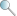 Select the “default tracks” for the region, set the following evidence tracks (if available) to “pack”, and then click on “refresh”: RNA-Seq Tracks:at least one transcript prediction track (e.g., TransDecoder Transcripts)at least one splice-site prediction track (e.g., Combined Splice Junctions)Comparative Genomics Tracksa comparative genomics track (e.g., Drosophila Chain/Net)Paste below a screenshot of your gene model as shown on the Genome Browser (including the above listed tracks).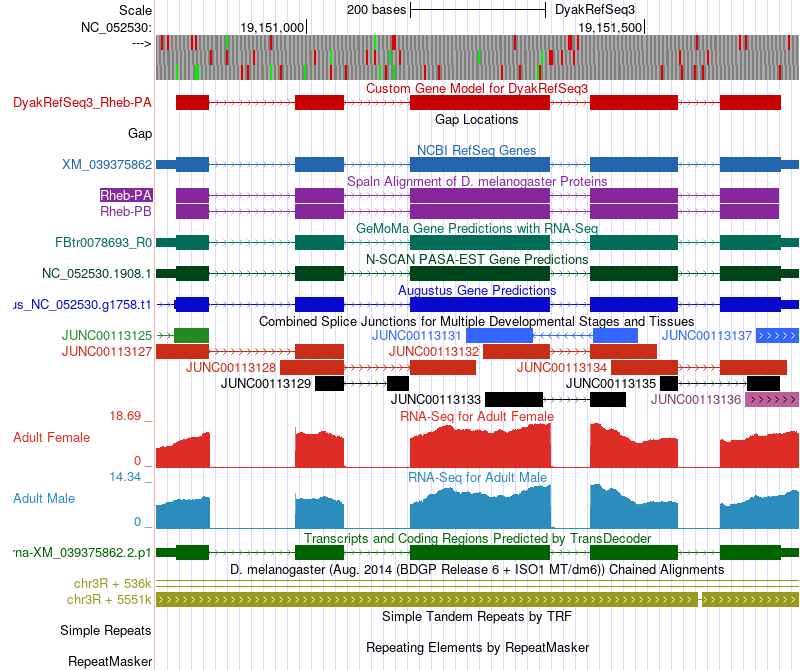 
34. Prepare three data files– a General Feature Format File (GFF), a Transcript Sequence File (fasta), and a Peptide Sequence File (pep)—for this unique isoform. The Gene Model Checker automatically creates these three files each time you verify a gene model. (See Part 7.2 in the Walkthrough for instructions on how to obtain these files.)Once you obtain the three data files (i.e., GFF, transcript sequence, and peptide sequence files) for each unique isoform, see Part 7.3 of the Walkthrough for instructions on how to merge them into a single file prior to project submission. To name these files, use your assigned species (“d” followed by the first three letters of your species) + “_gene.filetype” as the format. For example, if you’re annotating Ilp8 in D. grimshawi, the merged GFF would be titled “dgri_Ilp8.gff”Student Name(s):Bryce Young and Will AndersonStudent Email(s):byou@ua.edu and wand@ua.eduInstructor:SilverstoneCourse Name/Number:Integrated Genomics/BSC 452Semester (e.g., Fall 2022):Spring 2022College/University:The University of AlabamaTarget Species (e.g., D. yakuba)D. yakubaTarget Gene’s Symbol (e.g., Rheb)RhebStudent #1Student #2 (if applicable)Student #3 (if applicable)Name(s) in the format you want it to be displayed as in publications:Bryce C. YoungWilliam Anderson Jr.Permanent email address(es) (e.g., one you will probably use 5 years from now): young@gmail.comwill@gmail.comAlternative email address(es) (optional): Cell phone number(s) (optional): Yes or No: I understand that my instructor may submit this form and supporting documentation to the GEP, who may use this work in a publication. To be a co-author on any publication, I must reply promptly to email from the GEP when the manuscript is ready for review.YesYesTABLE 1: Summary of the tblastn search results for the best scaffold matchTABLE 1: Summary of the tblastn search results for the best scaffold matchTABLE 1: Summary of the tblastn search results for the best scaffold matchTABLE 1: Summary of the tblastn search results for the best scaffold matchTABLE 1: Summary of the tblastn search results for the best scaffold matchTABLE 1: Summary of the tblastn search results for the best scaffold matchTABLE 1: Summary of the tblastn search results for the best scaffold matchTABLE 1: Summary of the tblastn search results for the best scaffold matchRangeD. melanogasterD. melanogasterTarget SpeciesTarget SpeciesE-ValueIdentities (%)Subject FrameRangeQueryStartQuery EndSubject StartSubject EndE-ValueIdentities (%)Subject Frame15413011,148,24311,147,9923e-1140-1264411,148,56811,148,4310.00246-331810811,418,75911,419,0941e-0628+3411112111,419,16011,419,1921e-0673+2512019,150,80919,150,8682e-7890+36164519,150,98119,151,0702e-7883+174010919,151,15019,151,3592e-7897+2811115319,151,42219,151,5502e-7893+1915318219,151,61019,151,6992e-7893+3NCBI Taxonomy ID (e.g., 7245)7245NCBI Assembly ID (e.g., Prin_Dyak_Tai18E2_2.1)Prin_Dyak_Tai18E2_2.1Assembly Accession (e.g., GCF_016746365.2)GCF_016746365.2Genome Assembly (e.g., Aug. 2021 (Princeton Prin_Dyak_Tai18E2_2.1/DyakRefSeq3))Aug. 2021 (Princeton Prin_Dyak_Tai18E2_2.1/DyakRefSeq3)TABLE 2: blastp search results for the protein sequences of the genomic neighborhood of the target gene in the target species against the D. melanogaster (taxid:7227) reference protein database (refseq_protein)TABLE 2: blastp search results for the protein sequences of the genomic neighborhood of the target gene in the target species against the D. melanogaster (taxid:7227) reference protein database (refseq_protein)TABLE 2: blastp search results for the protein sequences of the genomic neighborhood of the target gene in the target species against the D. melanogaster (taxid:7227) reference protein database (refseq_protein)TABLE 2: blastp search results for the protein sequences of the genomic neighborhood of the target gene in the target species against the D. melanogaster (taxid:7227) reference protein database (refseq_protein)TABLE 2: blastp search results for the protein sequences of the genomic neighborhood of the target gene in the target species against the D. melanogaster (taxid:7227) reference protein database (refseq_protein)TABLE 2: blastp search results for the protein sequences of the genomic neighborhood of the target gene in the target species against the D. melanogaster (taxid:7227) reference protein database (refseq_protein)TABLE 2: blastp search results for the protein sequences of the genomic neighborhood of the target gene in the target species against the D. melanogaster (taxid:7227) reference protein database (refseq_protein)TABLE 2: blastp search results for the protein sequences of the genomic neighborhood of the target gene in the target species against the D. melanogaster (taxid:7227) reference protein database (refseq_protein)2nd ClosestUpstreamClosestUpstreamNested within or Nesting1 of Target GeneTargetGeneClosest Downstream2nd Closest DownstreamD. melanogasterGene SymbolCG12746CG2931XRhebCRMPCG2926D. melanogasterStrand (+/-)+-X++-Target SpeciesNCBI RefSeq Gene (mRNA) AccessionXM_015192882XM_002097995XXM_039375862XM_002097997XM_002097998Target SpeciesNCBI RefSeqProtein AccessionXP_015048368XP_002098031XXP_039231796XP_002098033XP_002098034Target SpeciesStrand (+/-)+-X++-Best blastp ResultAccessionNP_649551NP_649552XNP_730950NP_730954NP_649554Best blastp ResultD. melanogaster Gene SymbolCG12746CG2931XRhebCRMPCG2926Best blastp ResultE-Value0.00.0X6e-1310.00.0Best blastp ResultPercent Identity84.30%96.72%X97.25%99.66%86.18%Are the genes in the two species orthologs? (yes/no)Are the genes in the two species orthologs? (yes/no)yesyesXyesyesyesTABLE 3: Isoforms with unique coding sequences in D. melanogasterTABLE 3: Isoforms with unique coding sequences in D. melanogasterUnique isoform(s) based on coding sequenceOther isoforms with identical coding sequencesRheb-PARheb-PBTABLE 4: Summary of tblastn CDS-by-CDS search results"Compositional adjustments"- No adjustment and uncheck box for filtering "Low complexity regions"TABLE 4: Summary of tblastn CDS-by-CDS search results"Compositional adjustments"- No adjustment and uncheck box for filtering "Low complexity regions"TABLE 4: Summary of tblastn CDS-by-CDS search results"Compositional adjustments"- No adjustment and uncheck box for filtering "Low complexity regions"TABLE 4: Summary of tblastn CDS-by-CDS search results"Compositional adjustments"- No adjustment and uncheck box for filtering "Low complexity regions"TABLE 4: Summary of tblastn CDS-by-CDS search results"Compositional adjustments"- No adjustment and uncheck box for filtering "Low complexity regions"TABLE 4: Summary of tblastn CDS-by-CDS search results"Compositional adjustments"- No adjustment and uncheck box for filtering "Low complexity regions"TABLE 4: Summary of tblastn CDS-by-CDS search results"Compositional adjustments"- No adjustment and uncheck box for filtering "Low complexity regions"TABLE 4: Summary of tblastn CDS-by-CDS search results"Compositional adjustments"- No adjustment and uncheck box for filtering "Low complexity regions"CDSFlyBase IDQuery LengthSize (aa)D. melanogasterD. melanogasterTarget SpeciesTarget SpeciesSubject FrameCDSFlyBase IDQuery LengthSize (aa)Query StartQuery EndSubject StartSubject EndSubject Frame11_9829_01611619,150,80919,150,856+322_9829_22312319,150,98719,151,055+133_9829_26816819,151,15619,151,359+244_9829_14314319,151,42219,151,550+155_9829_03013019,151,61319,151,702+3TABLE 5: Gene Model for Rheb-PA in target speciesTABLE 5: Gene Model for Rheb-PA in target speciesTABLE 5: Gene Model for Rheb-PA in target speciesTABLE 5: Gene Model for Rheb-PA in target speciesTABLE 5: Gene Model for Rheb-PA in target speciesTABLE 5: Gene Model for Rheb-PA in target speciesTABLE 5: Gene Model for Rheb-PA in target speciesCDS #FlyBase IDFrameSplice Acceptor PhaseCoordinatesCoordinatesSpliceDonorPhaseCDS #FlyBase IDFrameSplice Acceptor PhaseStartEndSpliceDonorPhase11_9829_0+3X19,150,80919,150,857122_9829_2+1219,150,98519,151,056 133_9829_2+2219,151,15419,151,361244_9829_1+1119,151,42119,151,550055_9829_0+3019,151,61319,151,699 X